В целях реализации и развития направления экологического, краеведческого и патриотического воспитания обучающихся, объединения усилий для практической деятельности муниципальных образовательных учреждений по защите окружающей среды и оказанию помощи птицам, в соответствии с муниципальной программой «Развитие образования в городе Ярославле» на 2015-2017 годы,ПРИКАЗЫВАЮ:Провести в период с декабря 2017 года по апрель 2018 года ежегодный городской природоохранный конкурс-акцию «Берегите птиц!» (далее – Акция).Поручить подготовку и проведение Акции муниципальному образовательному учреждению дополнительного образования Ярославскому юннатскому центру «Радуга» (директор - Яковлева Е.А.).Утвердить положение о ежегодном городском природоохранном конкурсе-акции «Берегите птиц!» (приложение).Директору муниципального образовательного учреждения дополнительного образования Ярославского юннатского центра «Радуга»:Представить в департамент образования на согласование заместителю директора (Ильина Е.А.) смету расходов по проведению Акции.Произвести оплату расходов в соответствии со сметой за счёт средств, предусмотренных муниципальной программой «Развитие образования в городе Ярославле» на 2015 -2017 годы.Контроль за исполнением приказа возложить на начальника отдела дополнительного образования и воспитательной работы Абрамову Е.Г.Директор департамента                                                                        	               Е.А.ИвановаПриложениек приказу департамента образования мэриигорода Ярославля 09.11.2017 № 01-05/967Положениео ежегодном городском природоохранном конкурсе-акции «Берегите птиц!»Общие положения.Ежегодный городской природоохранный конкурс-акция «Берегите птиц!» (далее – Акция) проводится в целях развития экологического и краеведческого воспитания, формирования компетентности и культуры подрастающего поколения через организацию практической деятельности по защите окружающей среды и оказанию помощи птицам. Учредитель Акции – департамент образования мэрии города Ярославля.   Организатор – муниципальное образовательное учреждение дополнительного образования Ярославский юннатский центр «Радуга» (далее – ЯрЮЦ «Радуга»).Задачи Акции:направление деятельности детей и взрослых на повышение комфортности соседства человека и птиц;популяризация знаний о многообразии и особенностях птиц родного края;привлечение внимания горожан к проблемам птиц, зимующих и перелётных, гнездящихся на территории города Ярославля;повышение эффективности зимней подкормки мелких певчих птиц;поддержка инициатив по созданию дополнительных условий, способствующих привлечению мелких певчих птиц в сады и парки;выявление лучшего практического опыта 2017- 2018 учебного года по привлечению мелких певчих птиц в сады и парки города Ярославля.Акция заключается:в создании и сохранении экологически целесообразных условий привлечения мелких певчих птиц в сады, скверы и парки города;в трансляции полезного и безопасного опыта по изготовлению и установке кормушек, поилок и искусственных гнездовий (домиков).Участники Акции.К участию в Акции приглашаются обучающиеся муниципальных образовательных учреждений (далее – образовательные учреждения) всех типов, педагогические работники, приветствуется участие родителей. Возраст участников – от 6 до 18 лет.Участники Акции – команды- дошкольных образовательных учреждений;- учреждений дополнительного образования;- общеобразовательных школ.Заявки на участие в Акции подать не позднее 1 декабря 2017 г. на электронную почту: yargorsun@yandex.ru, по форме карточки регистрации участника Акции.	3.Этапы проведения Акции:	Iэтап: декабрь 2017 г.  – март 2018 г. - участие образовательных учреждений в мероприятиях Акции и составлении отчета.II этап: 16 марта 2018 марта года, с 9.00. до 18.00.предоставление образовательными учреждениями отчётов в печатном виде в ЯрЮЦ «Радуга» по адресу: г. Ярославль, ул. Юности, д.18-а, кабинет № 20.Требования к составлению отчёта:Отчет оформляется в формате А4, в скреплённом виде или в файловой папке.Текстовая информация выражается в свободной форме, дополняется таблицей «Обзорно-статистический лист участника Акции». К отчёту прилагаются фотографии, наглядно иллюстрирующие практическую деятельность детей по изучению и охране птиц. По желанию участника отчёт может быть представлен и в печатном, и в электронном виде. В электронном варианте отчёта допускается приложение большего количества фотографий, до 10 штук (в формате jpg).В описании фотографий следует указать: название мероприятия, название     территории и места фотосъемки, возраст участников события, запечатлённых на фотоснимках.III этап: 4 апреля 2018 год, 14.30 - подведение итогов Акции, освещение лучшего опыта по изучению и охране птиц, награждение победителей. Адрес: Ярославская областная универсальная научная библиотека имени Н. А. Некрасова, ул. Свердлова, 25В).4.     Мероприятия Акции.Акция состоит из двух добровольческих инициатив:  «Покормите птиц зимой!», «Подарите птицам дом!» и включает в себя проведение образовательными учреждениями следующих мероприятий.Мероприятие № 1: Тематические эколого-просветительские беседы на тему «Оседлые и кочующие птицы Ярославля и Ярославской области».Мероприятие № 2: Практическая деятельность по изготовлению, установке и развешиванию кормушек (ноябрь-декабрь) и/или искусственных гнездовий (декабрь - март).Мероприятие № 3: Эстетико-просветительские выставки кормушек (декабрь) и/или искусственных гнездовий (декабрь - март). Проведение конкурсов фотографий, рисунков, плакатов, стенгазет т.п. в образовательном учреждении или в других общественных местах с подведением итогов в свободной форме.Мероприятие № 4: УчастиеобразовательныхУчастиеобразовательныхУчастиеобразовательных учреждений в официальном старте добровольческой инициативы Акции «Покормите птиц зимой!». Официальный старт проводится 1 декабря 2017 года в 14.30, на территории муниципального предприятия «Городской парк культуры и отдыха «Парк Юбилейный»(»(»(далее – парк «Юбилейный»), пр.Ленина, 24а.Порядок проведения:сбор, регистрация участников возле сцены летней эстрады – 14.15;информационно-игровой блок (продолжительность и содержание по погодным условиям);представление делегаций (название образовательного учреждения, отряда, девиз) – 14.30;блиц-выставка кормушек, изготовленных и принесённых участниками Акции (не более 3х);вывешивание кормушек;безвозмездная передача корма для мелких птиц участниками Акции представителю парка «Юбилейный».Мероприятие № 5: Практическая деятельность по регулярной подкормке и наблюдение особенностей поведения птиц на кормушке, установленной как собственными силами, так и на кормушке, установленной кем-либо во дворе, сквере, парке.Мероприятие № 6:участиеобразовательныхучрежденийв официальном старте добровольческой инициативы Акции «Подарите птицам дом!».Официальный старт  проводится 15 марта 2018 года  в 14.30.на территории парка «Юбилейный», пр. Ленина, 24а.Порядок проведения:сбор, регистрация участников возле сцены летней эстрады – 14.15;информационно-игровой блок (продолжительность и содержание по погодным условиям);представление делегаций (название образовательного учреждения, отряда, девиз) – 14.30;блиц-выставка искусственных гнездовий, плакатов, изготовленных и принесённых участниками Акции;установка искусственного гнездовья в парке;безвозмездная добровольная передача домиков для мелких птиц, принесённых участниками Акции, представителю парка «Юбилейный».Лучшие искусственные гнездовья (не более одного от образовательного учреждения) предоставляются для безвозмездной добровольной передачи гостям Акции (по предварительному согласованию)  представителям администрации парка.Макеты информационных листков, плакатов (вариант формата А-4) по окончании Акции рекомендуется сдать организатору для оценки экспертами.Мероприятия №№ 1-3 могут быть проведены как многократно, так и разово. Мероприятие № 5 организуется регулярно в течение всего периода акции.Мероприятия №№ 4 и 6 являются официальным стартом добровольческих инициатив «Покормите птиц зимой!» и «Подарите птицам дом!», но на своих площадках учреждениям рекомендуется проводить эту работу и в другие, более ранние, сроки.5.     Подведение итогов и награждение.Итоги подводит жюри, которое формирует организатор Акции. Итоги подводятся в трёх группах команд образовательных учреждений (организаций), объединённых по виду образовательной деятельности.Жюри оценивает итоговые отчёты участников Акции по 5-ти бальной системе. Призовые места по итогам Акции определяются по количеству набранных баллов. Решение жюри пересмотру не подлежит.Критерии оценивания:информативность;качество оформления;разнообразие материалов;авторские фотографии.Итоги Акции оформляются протоколом. Все участники Акции получают Свидетельство участника.Команды образовательных учреждений, подготовившие наиболее содержательные отчеты, свидетельствующие о регулярной просветительской и практической деятельности по изучению и охране птиц награждаются дипломами учредителя I, II, III степени «За лучший практический опыт в 2017-2018 учебном году по изучению и охране птиц» и призами.Педагогические работники - наставники, подготовившие команды победителей награждаются дипломами учредителя.6.     Контактная информация:тел. 8-920-102-22-12, Пашутина Наталья Викторовна, координатор Акции, заведующая биологическим отделом ЯрЮЦ «Радуга»;32-21-25, методисты ЯрЮЦ «Радуга».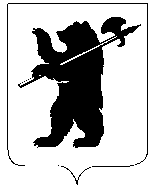 ДЕПАРТАМЕНТ ОБРАЗОВАНИЯМЭРИИ ГОРОДА ЯРОСЛАВЛЯПРИКАЗДЕПАРТАМЕНТ ОБРАЗОВАНИЯМЭРИИ ГОРОДА ЯРОСЛАВЛЯПРИКАЗДЕПАРТАМЕНТ ОБРАЗОВАНИЯМЭРИИ ГОРОДА ЯРОСЛАВЛЯПРИКАЗ09.11.201709.11.2017№ 01-05/967О проведении ежегодного городского природоохранного конкурса-акции «Берегите птиц!»